DocuSign Basic User GuideNotesWhere possible documents have been downloaded to O:\TRU Share\DocuSignAs a sender, you can easily locate information on features by using the contextual "help" icon in the upper right-hand corner of the screen.GlossaryAccess Code - Gives an extra level of security to your documents. You add a code when you add recipients to an envelope, and then communicate the code to the recipient separately.Document – An individual file that has content which needs to be reviewed and/or signed by a recipient.Envelope – is the container used in DocuSign transactions.  It can contain multiple documents and senders.  Envelopes have recipient information, statuses, timestamps and the progress of the delivery.Fields – indicate where a signer needs to take action on a document.Recipient / Signer – The person who receives the Envelope and is required to take action on an envelope.  Sender – users that can create, send and manage DocuSign envelopesTemplate - are pre-set documents that can be used as a blueprint to create one or more envelopes using its stored information.  For more information on templates see https://developers.docusign.com/esign-rest-api/guides/concepts/templatesA full description of these terms and others can be found in the DocuSign Guide: https://developers.docusign.com/esign-rest-api/guides/common-termsDocument SpecificationsDocuSign Envelope & Document Size Limitations: https://support.docusign.com/en/articles/DocuSign-Document-and-Envelope-File-Size-Limitations DocuSign supported file types: https://support.docusign.com/en/guides/ndse-user-guide-supported-file-formatsDocuSign OverviewWhat is DocuSign?DocuSign is a platform that provides electronic signature technology and digital transaction management services for facilitating electronic exchanges of contracts and signed documents. Points of ContactAny support requests please contact the IT Service Desk on 250-852-6800 or email: itservicedesk@tru.ca Training ModulesThere are a variety of resources available for training, if you are unable to find the answer to a question in the following web help pages, contact one of the DocuSign Administrators listed above.DocuSign User Guide: https://docs.docusign.com/supportdocs/pdf/ndse-user-guide.pdfDocuSign Community Forum: https://support.docusign.com/s/Contact Support: https://support.docusign.com/en/contactSupport?Channels=1#CSStillNeedHelpDocuSign University: https://dsu.docebosaas.com/customers/pages/7/my-dashboardTRU Training Sessions on DocuSign on SharePoint:  https://one.tru.ca/sites/DocuSign/_layouts/15/start.aspx#/Documents/Forms/AllItems.aspxSecurity:Login CredentialsNever give anyone your login information to sign on your behalf.  It is a breach of TRU’s Responsible Use of Information Technology Facilities and Services Policy (see section I(2)) to share login credentials. [https://www.tru.ca/__shared/assets/Responsible_Use_of_IT_Facilities_and_Services5626.pdf]Access Code Authentication Documents that contain sensitive personal information need to set up two-factor authentication to all envelopes by adding access code(s) agreed with the recipient(s) prior to sending. PhishingIT SERVICESIf you believe you may have provided confidential information in response to a phishing e-mail, call IT Services immediately:IT Service Desk - 250-852-6800 or email: itservicedesk@tru.ca Information Security Office - 250-852-6351 or email: infosecurity@tru.caFor more information on recognizing phishing emails, follow the link below:https://www.tru.ca/its/infosecurity/tipsforsafecomputing/Phishing/recognizingphishingemails.htmlDOCUSIGNRecognizing phishing emails is a big concern to many users.  First and foremost, if you don’t recognize the sender of a DocuSign envelope and you’re uncertain of the email’s authenticity, look for the unique security code included in all DocuSign envelopes at the bottom of the notification email. If you don’t see this code, don’t click on any links or open any attachments within the email. From the DocuSign Security website, here are the Signs of fraudulent emails and websitesFake linksAvoid fake links by accessing your documents directly from https://www.docusign.com using the unique security code found at the bottom of the DocuSign notification email.Always check where a link goes before you click on it by hovering your mouse over the link to look at the URL in your browser or email status bar (they should be hosted on docusign.com or docusign.net). A fraudulent link is dangerous and can:Direct you to a fake website that tries to collect your personal dataInstall spyware on your system (spyware is an application that can enable a hacker to monitor your actions and steal any login IDs, passwords, or credit card numbers you typeCause you to download a virus that could disable your computerFake sender email addressFake emails may include a forged email address in the "From" field, which is easily altered. If you don’t recognize the sender of a DocuSign envelope, contact the sender to verify the authenticity of the email.AttachmentsDocuSign emails that request you to sign a document never contain attachments of any kind.  Don’t open or click on attachments within an email requesting your signature. DocuSign emails only contain PDF attachments of completed documents after all parties have signed the document. Even then, pay close attention to the attachment to ensure it’s a valid PDF file. DocuSign never attaches zip files or executables.Generic greetingsMany fake emails begin with a generic greeting like “Dear DocuSign Customer.” If you don’t see your name in the salutation, be suspicious and don’t click on any links or attachments.False sense of urgencyMany fake emails try to deceive you with the threat that your account is in jeopardy if you don’t provide immediate updates. They may also state that unauthorized transactions have occurred on your account or that DocuSign needs to update your account information immediately.Emails that appear to be websitesSome fake emails are made to look like a website to get you to enter personal information. DocuSign never asks you for personal information, including login, ID, or password, via an email.Deceptive URLsCheck the Web address. Just because the address looks OK, don't assume you're on a legitimate site. Look in your browser's URL bar for signs that you may be on a phishing site:Often the Web address of a phishing site looks correct but actually contains a common misspelling of the company name or a character or symbol before or after the company name, such as docusing.com instead of docusign.comLook for tricks like substituting the number "1" for the letter "l" in a Web address or transposing consecutive letters of the brand, such as rea1estate.docusign.com instead of realestate.docusign.comYour browser has ways of detecting certain types of malicious sites—always heed these browser warnings, especially when they notify you that the site or certificate can’t be trustedMisspellings and bad grammarWhile no one is perfect, fake emails often contain misspellings, incorrect grammar, missing words, and gaps in logic. Mistakes like this help fraudsters avoid spam filters.Unsafe sitesThe term "https" should always precede any website address where you enter personal information. The "s" stands for secure. If you don't see "https," you're not in a secure Web session, and you shouldn’t enter any personal data. A legitimate DocuSign sign-in page address always starts with “https://” not “http://.”Pop-up boxes	DocuSign never uses a pop-up box in an email, because pop-ups aren’t secure. Please refer to DocuSign’s White paper [https://www.docusign.com/sites/default/files/Combating_Phishing_WP_05082017.pdf] on a proactive approach to combating phishing. First StepsBefore creating your first envelope, use the following checklist to ensure you have all the resources that you will need.Sign in to DocuSign https://account.docusign.com/#/usernameusing your TRU email address and click continue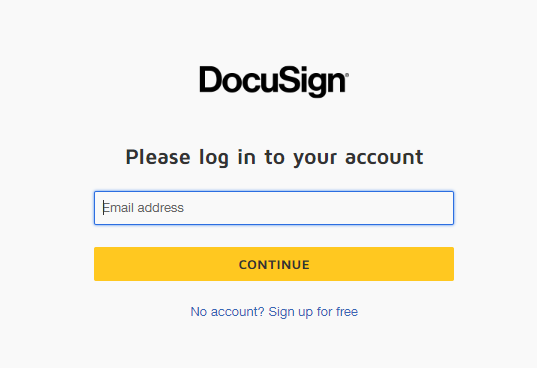 Using your TRU logon and password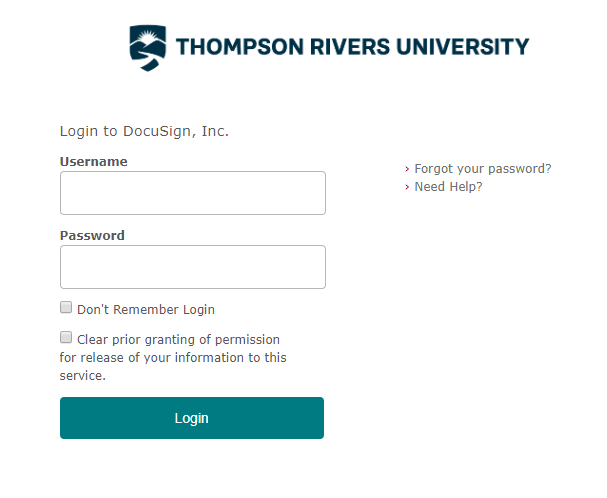 NOTE: Never give anyone your login information to sign on your behalf.  It is a breach of TRU’s Responsible Use of Information Technology Facilities and Services Policy (see section I(2)) to share login credentials. [https://www.tru.ca/__shared/assets/Responsible_Use_of_IT_Facilities_and_Services5626.pdf]Get to know DocuSign (Page 14): https://docs.docusign.com/supportdocs/pdf/ndse-user-guide.pdfEnsure that you have the correct permission settings (submit ASAR to change permission setting)Viewer Sender – are able to see and use templatesSuper User – are able to create templatesAdminSet up an account with DocuSign University: https://dsu.docebosaas.com/customers/learnDocuSign support: https://support.docusign.com/en/homeGet familiar with the DocuSign sharepoint page, it contains release notes, documentation, announcements: https://one.tru.ca/sites/DocuSign/SitePages/Home.aspxSetting up User PreferencesTo set up a profile picture and signatures, go to the right hand side of the screen.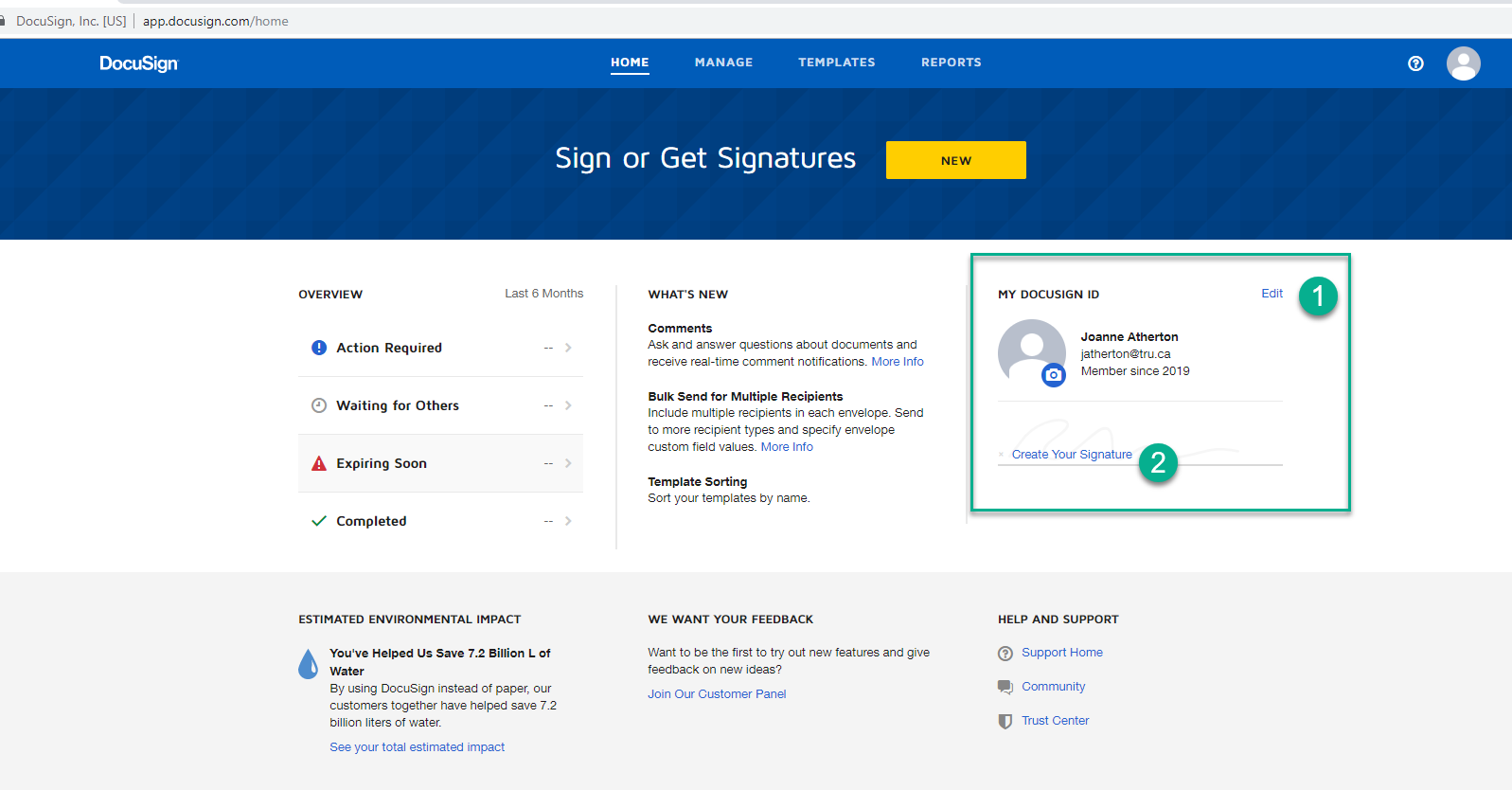 To add a profile picture click on Edit: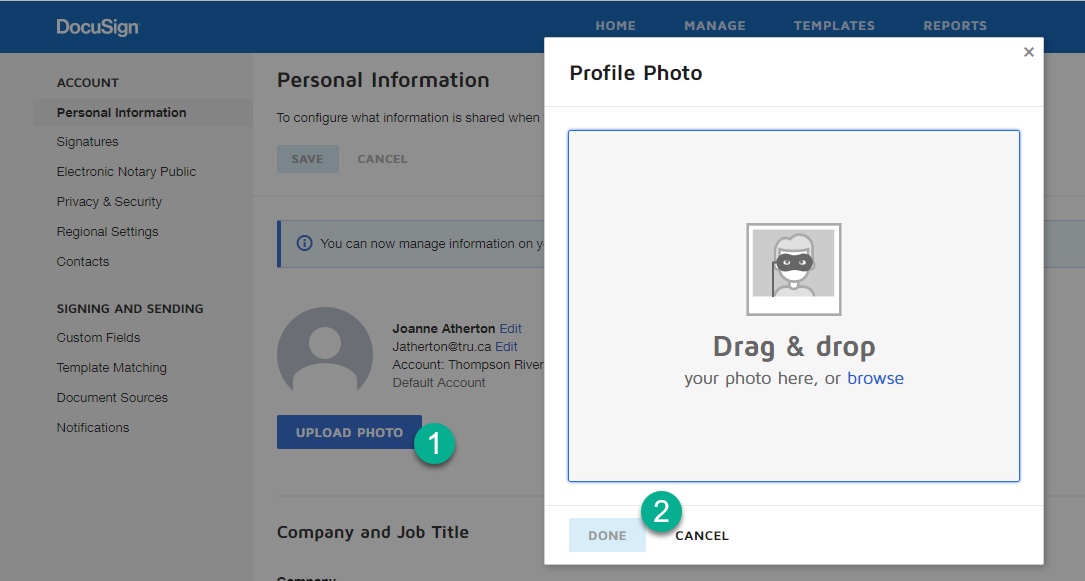 Click on Upload PhotoDrag and Drop photo into the boxClick DoneTo add a signatureClick on Create your signature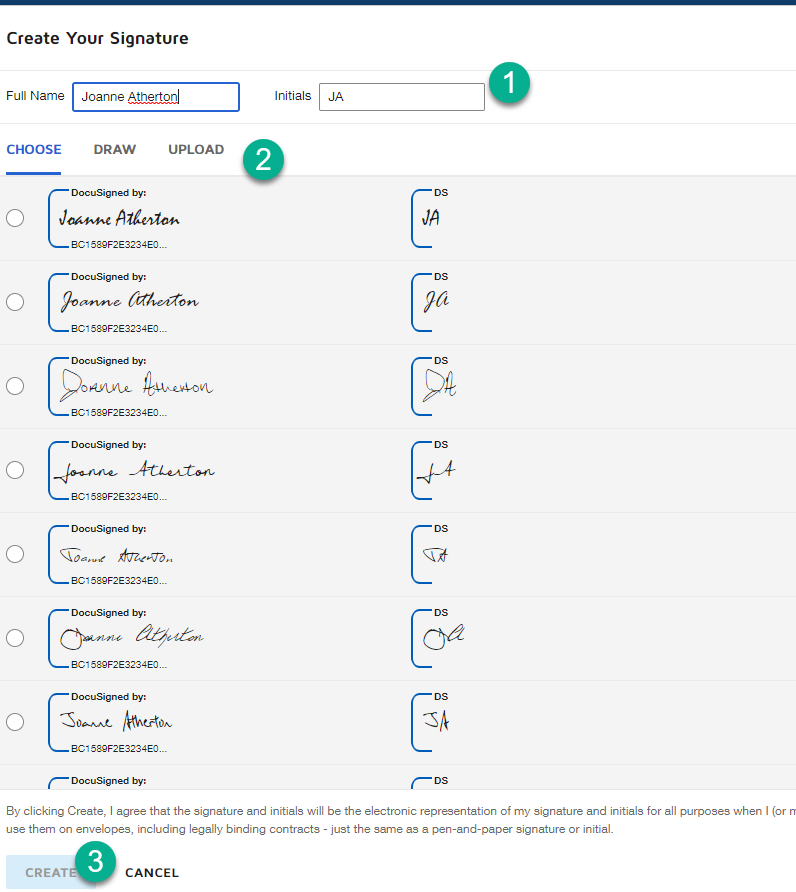 Edit name if requiredChoose signature, draw or uploadClick CreateFor more information on Signatures: https://support.docusign.com/en/guides/signer-guide-signing-adopt-newManaging ContactsTo manage your contacts, share contacts with others, on the home page right click on the profile and select My Preferences.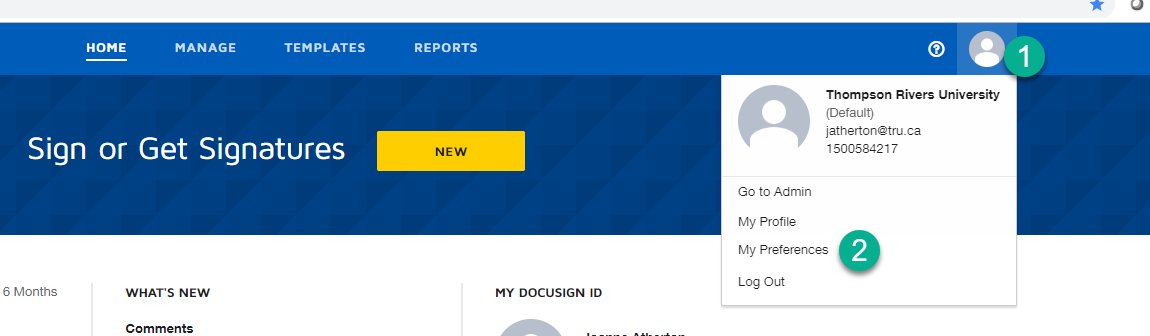 Select Contacts from the list on the left hand side Use the drop down Edit to select whether to view, delete or share the contact.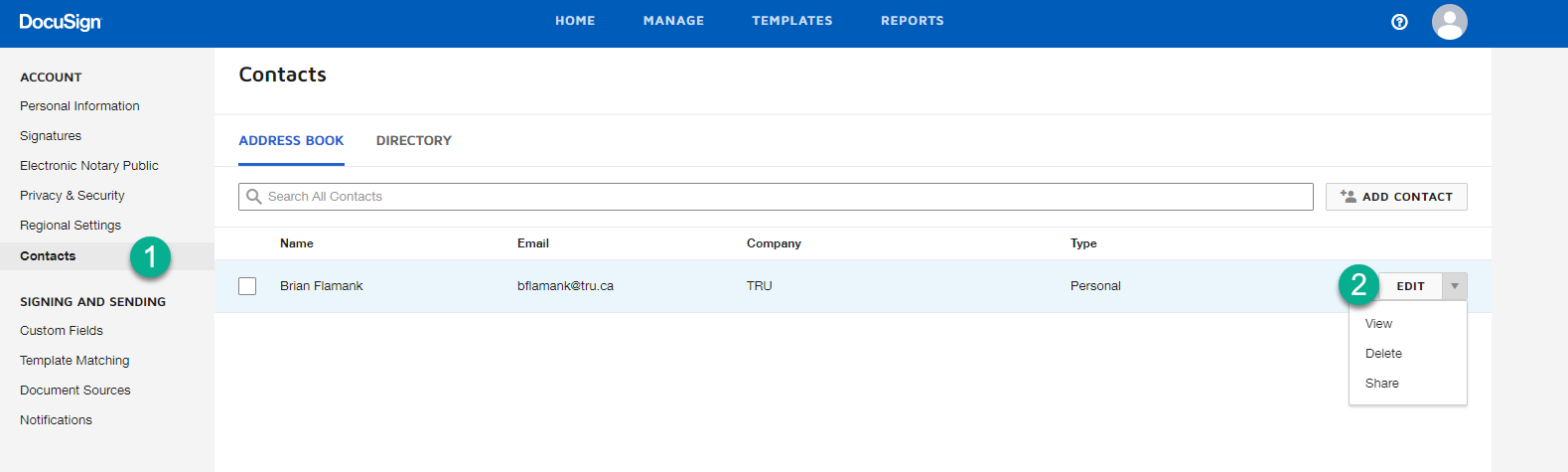 For more information on managing your account, check out the DocuSign support on Preferences:  https://support.docusign.com/en/guides/ndse-user-guide-preferencesManage Email NotificationsSetting up email notifications preferences for your account: https://support.docusign.com/en/guides/ndse-user-guide-manage-notificationsTemplatesThe TRU Naming convention should be adhered to when creating any new templates: https://www.tru.ca/__shared/assets/file-naming-best-practices-46019.pdfPlease review the video in the DocuSign User guide on what a template is: https://support.docusign.com/en/videos/What-are-DocuSign-TemplatesThe following links give step by step guide on how to: Create: https://support.docusign.com/en/guides/ndse-user-guide-create-templatesEdit:  https://support.docusign.com/en/guides/ndse-user-guide-edit-templatesShare: https://support.docusign.com/en/guides/ndse-user-guide-share-templateUse: https://support.docusign.com/en/guides/ndse-user-guide-use-templatesMerge Fields to customize: https://support.docusign.com/en/guides/ndse-user-guide-template-merge-fieldsTemplate Passwords: https://support.docusign.com/en/guides/ndse-user-guide-template-passwordsThis information can also be found: O:\TRU Share\DocuSign\TemplatesCreatingOnly users with Super User or Admin access can create Templates.  If you need to be granted access to create Templates, please contact the IT Service Desk.UsingUsers with Sender, Super User or Admin can user Templates.  If you need to be granted access to create Templates, please contact the IT Service Desk.If you are unable to see a template, please ensure that the Super User or Admin has granted you permission to use.EnvelopesSending a DocuSign EnvelopeStarting an Envelope: https://support.docusign.com/en/guides/ndse-user-guide-start-a-documentPlease review the video in the DocuSign User guide on sending an Envelope: https://support.docusign.com/en/videos/New-DocuSign-Experience-Sending-DocumentsThe following diagram is the process to send an Envelope with DocuSign.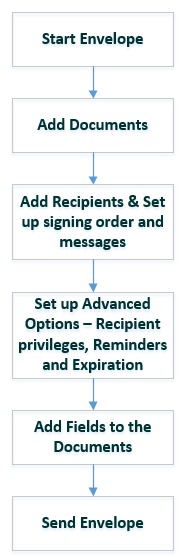 NOTE: if there has been a Hand signed document within the process, Review the transactions when downloaded/uploaded to ensure signature has occurred, DocuSign will not be able to confirm if this has taken place.Resending a DocuSign EnvelopeReview the following article on how to resend an envelope:  https://support.docusign.com/en/guides/ndse-user-guide-send-remindersReceiving a DocuSign EnvelopeRefer to section 2.2 on Security, in this document, for the checks that the sender is authentic before clicking on any of the links.Voiding a DocuSign EnvelopeA sender can void an envelope whilst in progress and it will cancel all outstanding signing activities.  For details on how to void an envelope:  https://support.docusign.com/en/guides/ndse-user-guide-void-documentsIf the voided envelope needs to be resent, there is the ability to clone the envelope, make changes and resend: https://support.docusign.com/en/guides/ndse-user-guide-clone-documentsCompletion of DocuSign EnvelopeFor full information regarding History and Certificate of Completion, please refer to the DocuSign Support page: https://support.docusign.com/en/guides/ndse-user-guide-history-cocOnce an envelope has been completed and all signatures have been obtained, an email will be sent to all recipients.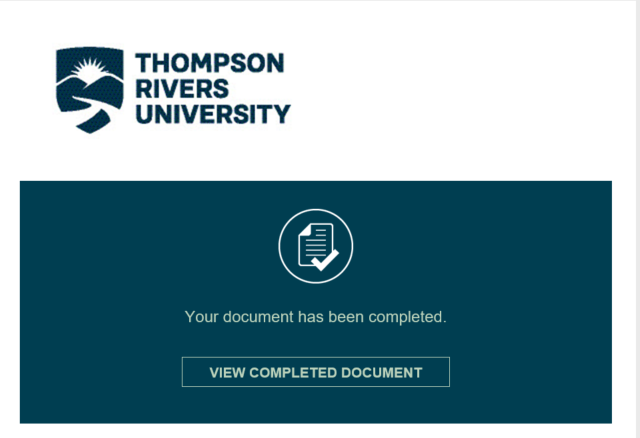 In the senders account, an Envelope and Document history can be found by selecting Move ->History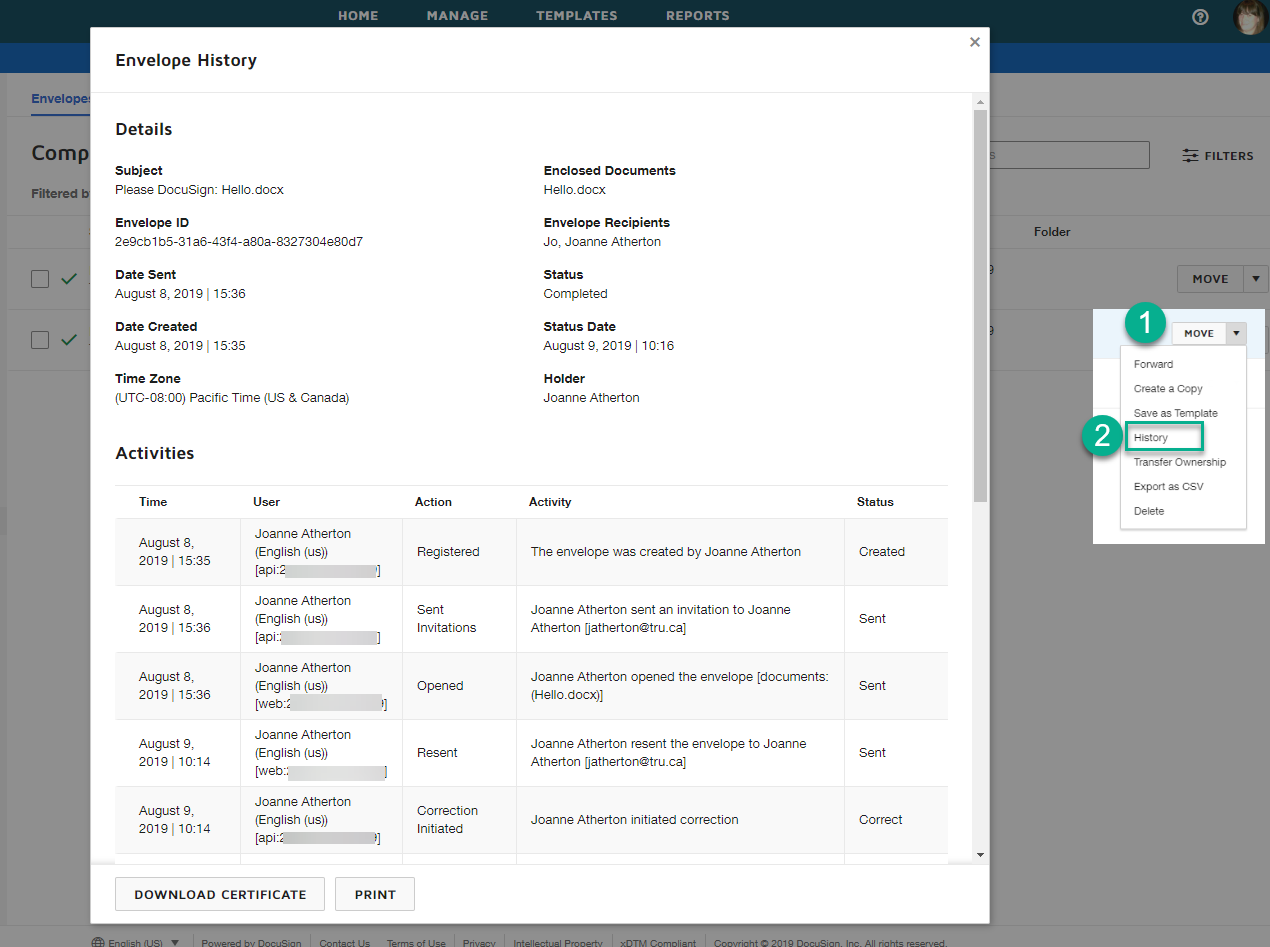 To view the certificate of completion, from the manage page, click the envelope to show the details view.  Click the download button and ensure that Certificate of completion is checked.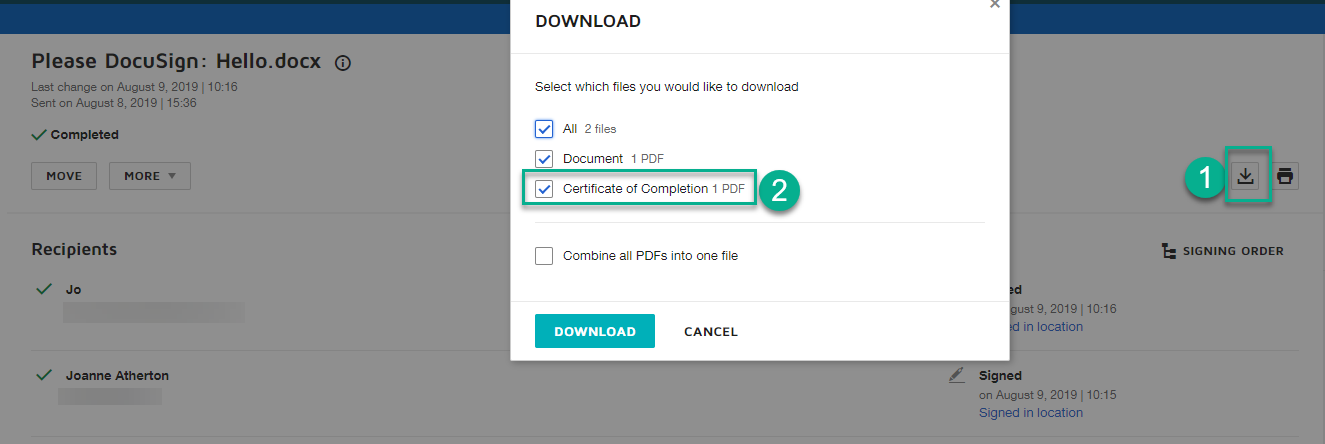 The certificate of completion will be saved as a pdf.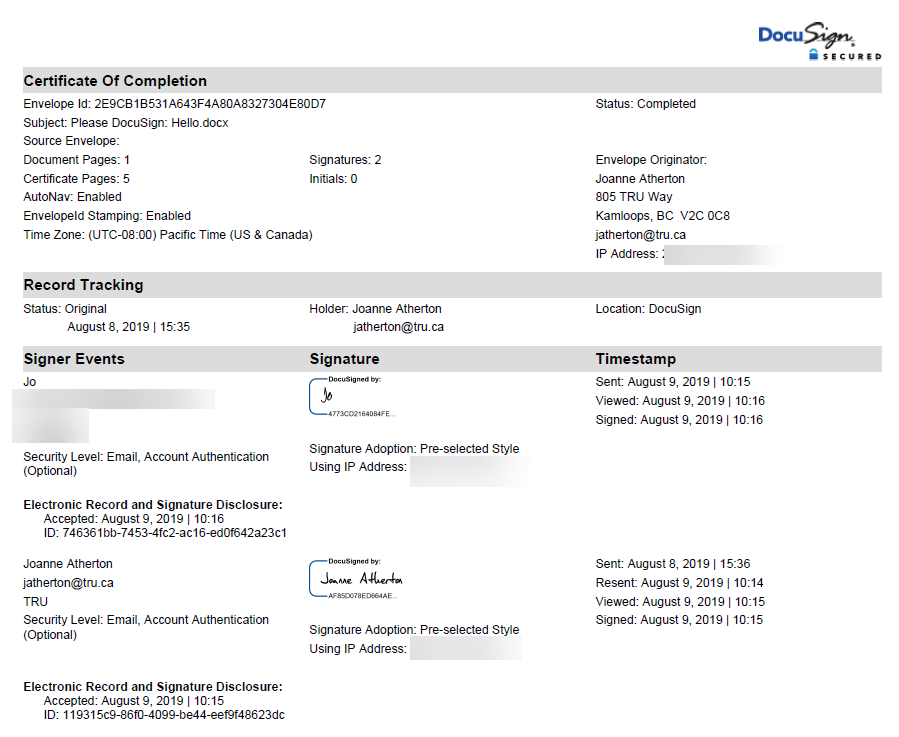 The sender/Departmental resource needs to download the completed documents and certificate of completion within 30 days of completion.Refer to TRU’s Records Retention/Destruction policy (ADM 02-3) for responsibility with the retention and/or destruction of documents. [https://www.tru.ca/__shared/assets/Records_Retention5614.pdf]TimelinesThe following reminders and expirations are set as default for TRU’s DocuSign account.You are able to change these settings on an envelope basis if required:  https://support.docusign.com/en/guides/ndse-user-guide-set-advanced-document-optionsTroubleshootingIf there are questions from senders or signers regarding DocuSign administration, refer them to one of the DocuSign Administrators (who are named at the top of this document).If an envelope was sent to an incorrect recipient or the envelope contains incorrect documents, the sender should void the envelope immediately.It is the responsibility of the department to ensure that they advise if an employee leaves their department and needs their access to the DocuSign site revoked (ASAR).MiscellaneousEnhancements, issues and workarounds will be communicated through the DocuSign Sharepoint site.ReportsCreating a reportUsers and admins can create a report and filter by Envelopes, recipient’s dates: 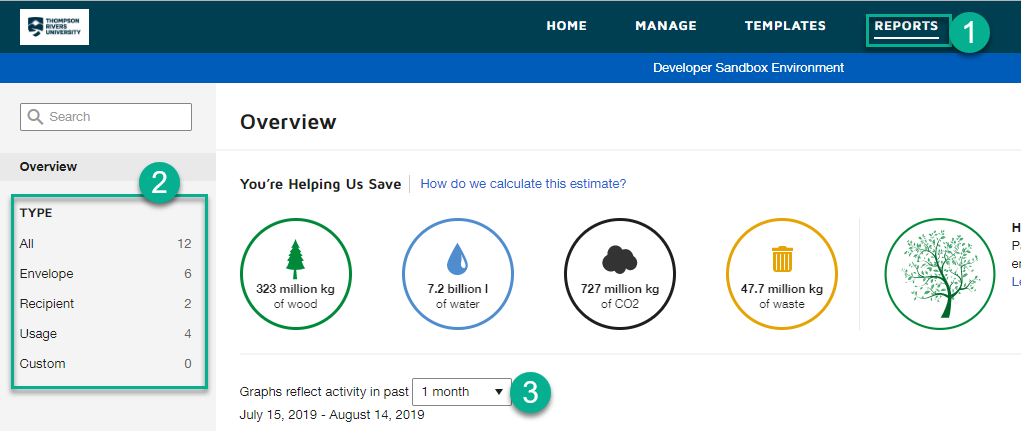 For more information on how to create a report: https://support.docusign.com/en/guides/ndse-user-guide-using-reports or watch the video: https://support.docusign.com/en/videos/Reporting-OverviewView and modify a reportA default view is given when you create a report, you can modify the date ranges, filters and columns and export as CSV.  https://support.docusign.com/en/guides/ndse-user-guide-view-and-modify-reportsControl Envelope ID placementThe Envelope ID is the long unique alphanumeric sequence generated for each envelope.  You can decide whether or not to display this ID and where it should be displayed: https://support.docusign.com/en/guides/ndse-user-guide-envelope-id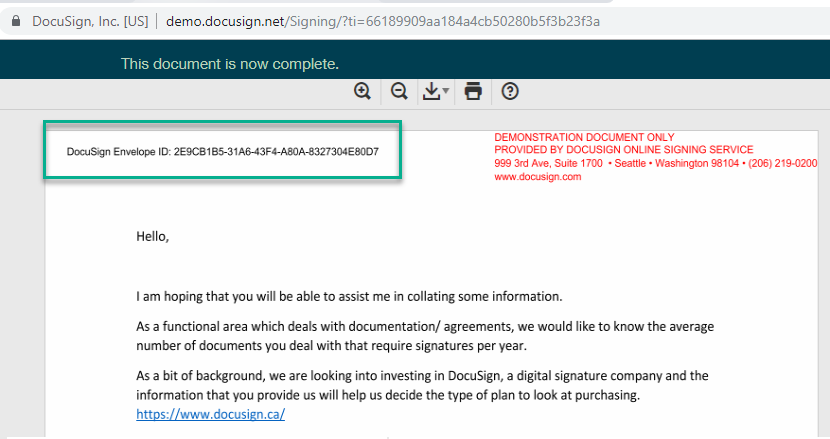 Signer AuthenticationThere are many ways to add verification to the envelopes.  Adding an Access code is free, the other methods incur a charge.  https://support.docusign.com/en/guides/signer-authenticationAlternative Signing MethodUsing the security code given in the email, go to www.docusign.com and click “Access Documents” and enter the security code:  https://support.docusign.com/en/articles/Alternative-Signing-Method-Security-Code-AccessNameRoleNotesAndrew AdamczykDocuSign AdministratorTechnical contactChance BinderDocuSign AdministratorPrimary contactGurjit LalliDocuSign Super User/AdministratorSecondary contactRemindersDays before sending first reminder2Days between reminders5ExpirationDays before request expires120Days to warn signers before expiration20